КАБИНЕТ № 12 (Комната психологической разгрузки)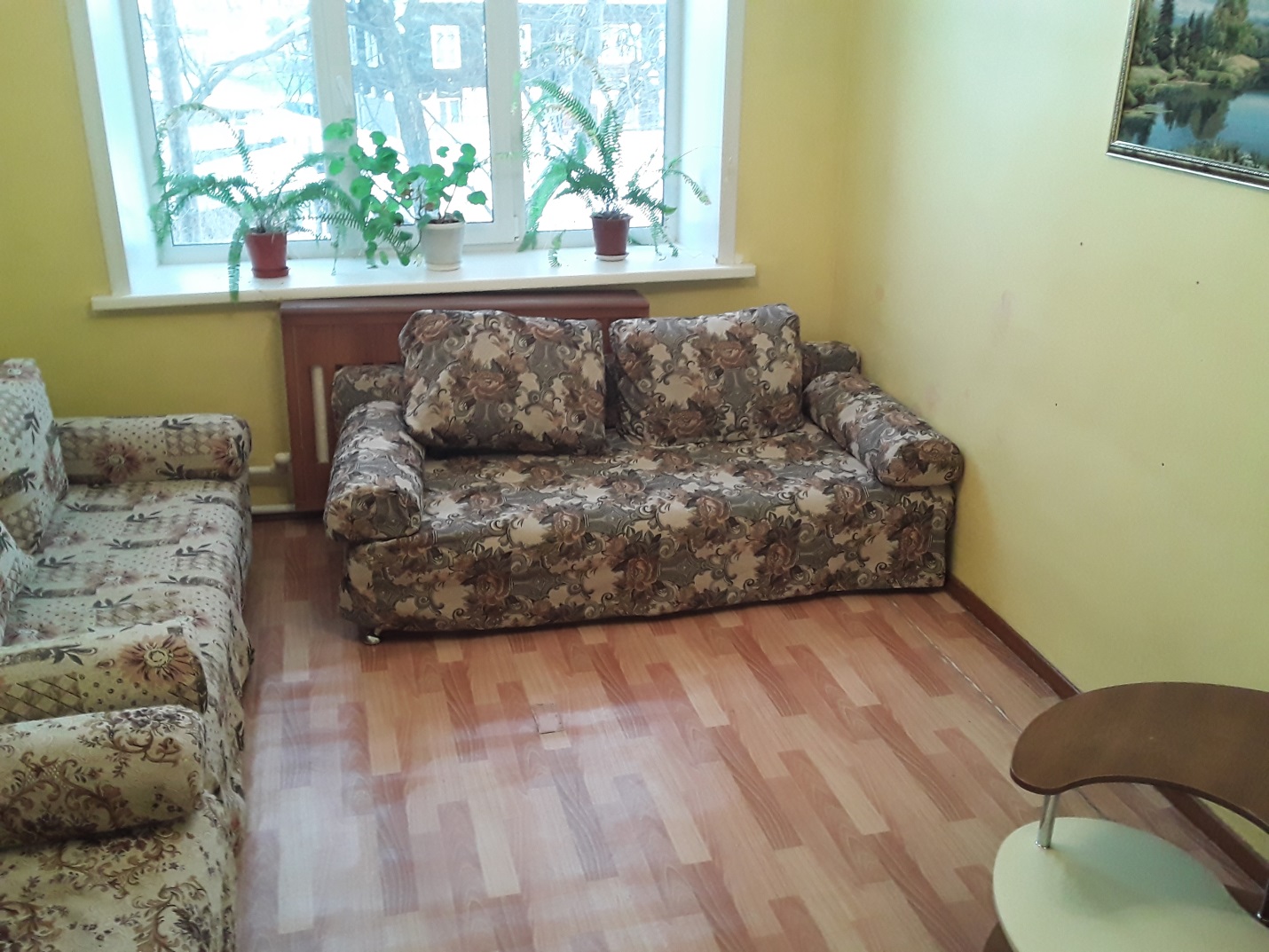 № п/пНаименованиеОбеспеченность1.Мягкая мебель Еврокнижка+2.Стол журнальный СЖ-5С+